ΠΡΟΣΚΛΗΣΗ ΥΠΟΒΟΛΗΣ ΟΙΚΟΝΟΜΙΚΩΝ ΠΡΟΣΦΟΡΩΝ ΓΙΑ ΕΚΜΙΣΘΩΣΗ ΛΕΩΦΟΡΕΙΩΝ Το 4ο Γυμνάσιο Νεάπολης προκηρύσσει διαγωνισμό, σύμφωνα με την σύμφωνα με τις διατάξεις του άρθρου 3, της 129287/Γ2/10-11-2011 υπουργικής απόφασης του ΥΠΔΒΜΘ και (ΦΕΚ. 2769 τ.2/2-12-2011) όπως αυτή τροποποιήθηκε με την υπ’  αριθ. 220647/Δ2/23-12-2016 Υ.Α. (ΦΕΚ 4227/28-12-2016), για την κατάθεση κλειστών προσφορών από τα ενδιαφερόμενα ταξιδιωτικά πρακτορεία σχετικά με την ημερήσια  εκδρομή του σχολείου στον Άγιο Νικόλαο Νάουσας. Δικαίωμα συμμετοχής στο διαγωνισμό έχουν μόνο τα ταξιδιωτικά πρακτορεία που διαθέτουν άδεια λειτουργίας από τον ΕΟΤ, σύμφωνα με την ισχύουσα νομοθεσία.ΣΤΟΙΧΕΙΑ ΕΚΔΡΟΜΗΣΤόπος: ΑΓΙΟΣ ΝΙΚΟΛΑΟΣ ΝΑΟΥΣΑΣ
Χρόνος: Παρασκευή 28 Απριλίου 2017Συμμετέχοντες: 189 μαθητές και 16 συνοδοί (=205 άτομα)Οι οικονομικές προσφορές θα πρέπει:Να προσφέρουν τιμή συμπεριλαμβανομένου του ΦΠΑ. Να κατατεθούν σε κλειστούς φακέλους στο γραφείο της Διεύθυνσης του 4ου Γυμνασίου Νεάπολης (Στρατόπεδο Στρεμπενιώτη).Η κατάθεση της προσφοράς από τον πράκτορα θα πρέπει απαραιτήτως να συνοδεύεται και με υπεύθυνη δήλωση ότι διαθέτει το ειδικό σήμα λειτουργίας, το οποίο βρίσκεται σε ισχύ.Ο ΔιευθυντήςΔημήτριος ΚοντόςΗμερομηνία: 7/3/2017Αρ. Πρ.: 74ΠΡΟΣΔ/ΝΣΗ Δ/ΒΑΘΜΙΑΣ ΕΚΠ/ΣΗΣ ΔΥΤ. ΘΕΣ/ΚΗΣΠρος ανάρτηση στην ιστοσελίδα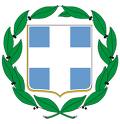 